                                                   РЕШЕНИЕ                                О внесении изменений в Положение о порядке организации и проведения публичных слушаний в сельском поселении Караидельский  сельсовет муниципального района Караидельский район Республики Башкортостан В соответствии с Конституцией Российской Федерации, Федеральным законом от 06 октября 2003 года №131 - ФЗ «Об общих принципах организации местного самоуправления в Российской Федерации», Федеральным законом от 21 ноября 2011 года №323-ФЗ «Об основах охраны здоровья граждан в Российской Федерации», в целях приведения в соответствие с действующим законодательством муниципальных правовых актов, Совет сельского поселения Караидельский сельсовет муниципального района Караидельский район  Республики Башкортостан решил:Внести изменения в Положение о порядке организации и проведения публичных слушаний в сельском поселении Караидельский  сельсовет муниципального района Караидельский район Республики Башкортостан, утвержденное решением Совета сельского поселения Караидельский  сельсовет муниципального района Караидельский район Республики Башкортостан от 24 апреля 2018 года №37/4, дополнив пункт 1.4 подпунктом 5 следующего содержания:«5» проект решения о ликвидации единственной медицинской организации, подведомственной органу местного самоуправления, расположенной в сельском населенном пункте, о прекращении деятельности её обособленного подразделения.».Обнародовать настоящее решение на информационном стенде в здании администрации сельского поселения Караидельский сельсовет по адресу: 452373, Республика Башкортостан, Караидельский район, с. Караидель, ул. Мира, 13/4, и разместить в сети общего доступа «Интернет» на официальном сайте сельского поселения: www.sp-karaidel.ru.Глава сельского поселения Караидельский  сельсовет                                                                        И.И.Габсадыковс.Караидель31 октября 2018 года № 41/4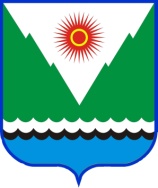 ,Башкортостан Республикаhы,0-03-13факс (34744), E-mail:karaidelskiy@mail.ruМира ул.,13/4,село Караидель,Республики Башкортостан,452360,Тел.(34744)2-03-13,факс(34744) 2-03-89E-mail: karaidelskiy@mail.ru